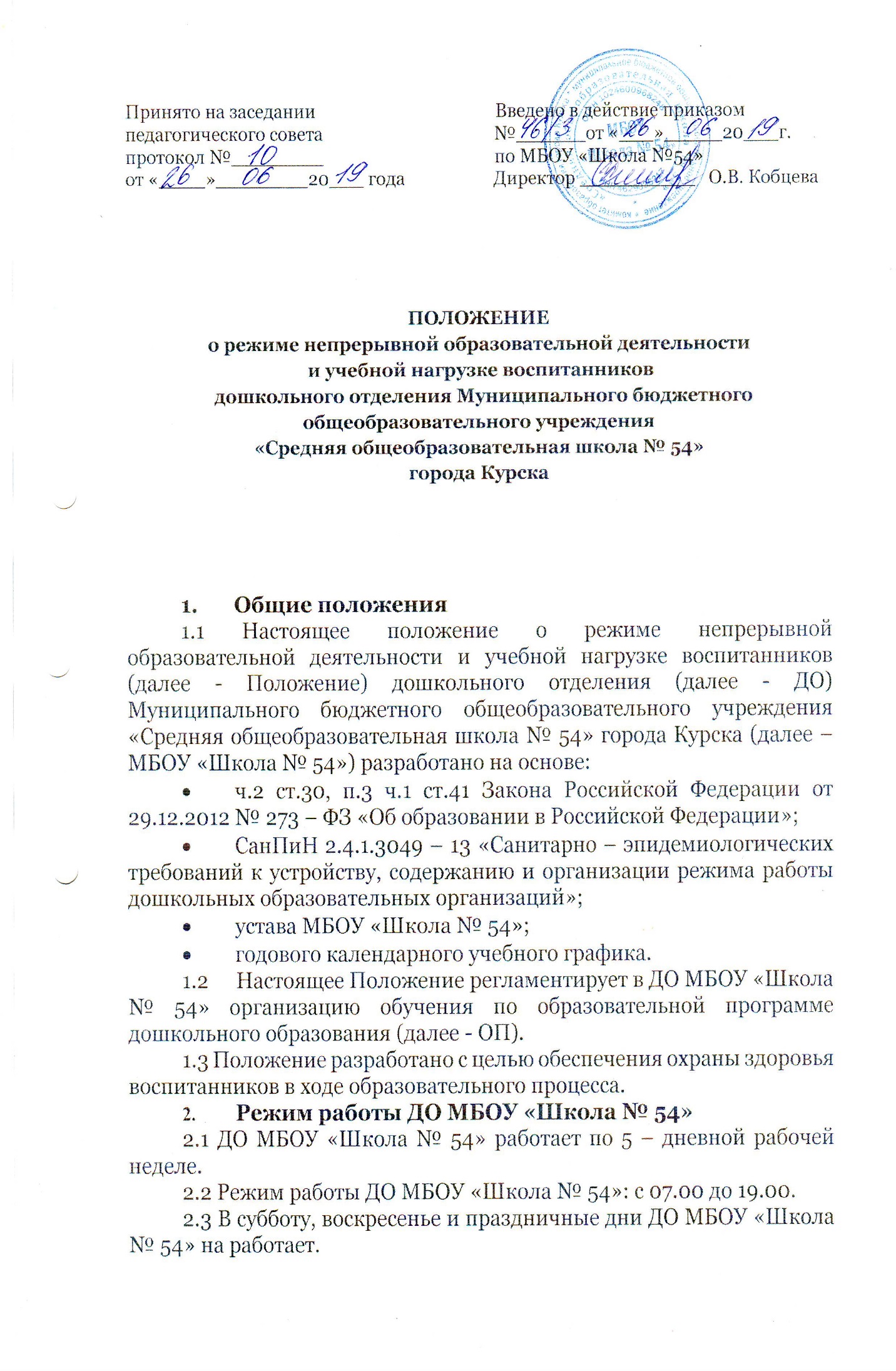 2.4 Образовательный процесс осуществляется в соответствии с ОП дошкольного образования ДО МБОУ «Школа № 54».Организация режима образовательной деятельности  и образовательной нагрузки воспитанников 3.1 Режим образовательной деятельности и образовательная нагрузка воспитанников должны обеспечивать соблюдение установленных санитарно-гигиенических и педагогических требований. 3.2 Продолжительность учебного года – 36 учебных недель. В летне-оздоровительный период осуществление образовательной деятельности предусматривается в группах по Образовательной программе дошкольного образования ДО МБОУ «Школа № 54». При этом исключатся виды детской деятельности с повышенной интеллектуальной нагрузкой, образовательная деятельность по возможности организуется на улице. Продолжительность летне-оздоровительного периода – 4 недели. 3.3  Непрерывная образовательная деятельность проводится в соответствии с Санитарно-гигиеническими правилами, возрастом воспитанников, годовым календарным графиком деятельности и расписанием, утверждёнными директором МБОУ «Школа № 54» 3.4  Непрерывная образовательная деятельность проводится фронтально (со всеми воспитанниками) и по подгруппам. 3.5  Количество проведения непрерывной образовательной деятельности в учебном плане не должно превышать максимально допустимый объем недельной образовательной нагрузки.  Максимально допустимый объем образовательной нагрузки в первой половине дня: в первой группе не превышает 40 минут во второй -  1,5 часа. Группа детей с ОВЗ – 55 минутДопускается осуществлять образовательную деятельность на игровой площадке во время прогулки. Продолжительность непрерывной образовательной деятельности: для детей 4 -5 лет - не более 20 минут, для детей 5-6 лет - не более 30 минут, для детей с ОВЗ - не более 25 минутПерерывы между периодами непрерывной образовательной деятельности - не менее 10 минут. Первая половина дня отводится непрерывной образовательной деятельности, требующей повышенной познавательной активности и умственного напряжения воспитанников, кроме понедельника. Образовательная деятельность с детьми дошкольного возраста может осуществляться во второй половине дня после дневного сна. Она направлена на физическое, художественно-эстетическое развитие детей: музыка, лепка, аппликация, рисование, ознакомление с художественной литературой, конструирование и ручной труд. Ее продолжительность должна составлять не более 25 - 30 минут в день. В середине непрерывной образовательной деятельности статического характера проводятся физкультурные минутки. Непрерывная образовательная деятельность по физическому развитию осуществляется во всех возрастных группах. Занятия по физическому развитию основной ОП дошкольного образования для воспитанников в возрасте от 4 до 7 лет организуются не менее 3 раз в неделю. Длительность занятий по физическому развитию зависит от возраста воспитанников и составляет:в первой группе - 20 мин.,во второй группе - 30 мин., в группе детей с ОВЗ – 25 мин.Один раз в неделю для воспитанников 5 - 7 лет следует круглогодично организовывать занятия по физическому развитию детей на открытом воздухе. Их проводят только при отсутствии у воспитанников медицинских противопоказаний и наличии у воспитанников спортивной одежды, соответствующей погодным условиям.  В теплое время года при благоприятных метеорологических условиях непосредственно образовательную деятельность по физическому развитию рекомендуется организовывать на открытом воздухе. Для достижения достаточного объема двигательной активности воспитанников необходимо использовать все организованные формы занятий физическими упражнениями с широким включением подвижных игр, спортивных упражнений. 4. Ответственность ДО МБОУ «Школа № 54» несет в установленном законодательством Российской Федерации порядке ответственность за жизнь и здоровье воспитанников. ДО МБОУ «Школа № 54» самостоятельно в выборе форм, средств, методов обучения и воспитания в пределах определенных Законом РФ "Об образовании в Российской Федерации" и Уставом. 5. Документация Режимы образовательной деятельности разрабатывается самостоятельно, ежегодно, согласуется руководителем ДО МБОУ «Школа № 54», утверждается директором МБОУ «Школа № 54» и регламентируется расписанием непрерывной образовательной деятельности. Системы непрерывной образовательной деятельности составляется в соответствии с СанПиН 2.4.1.3049-13 «Санитарно-эпидемиологических требований к устройству, содержанию и организации режима работы дошкольных образовательных организаций» и программами ОП самостоятельно, ежегодно, согласуется руководителем ДО МБОУ «Школа № 54» и утверждается директором МБОУ «Школа № 54». Годовой календарный учебный график разрабатывается самостоятельно, ежегодно, согласуется руководителем ДО МБОУ «Школа № 54» и утверждается директором МБОУ «Школа № 54». 